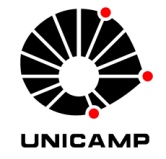 Coordenadorias da GraduaçãoInstituto de Filosofia e Ciências HumanasFORMULÁRIO DE SOLICITAÇÃO – Modalidade ColetivaDados do Professor ResponsávelNome completo:      Matrícula:      RG:      CPF:      Tel. fixo:      Celular:      E-mail:      Endereço:      CEP:      Disciplina a que está ligada a solicitação (sigla/nome):      Dados do Aluno ResponsávelNome completo:      RA:      RG:      CPF:      Tel. fixo:      Celular:      E-mail:      Endereço:      CEP:      QUANTIDADE DE PASSAGEIROS:      Apresentação do Veículo/MotoristaData/horário de partida:      Local/endereço:      Destino Intermediário 1Local/destino:      Endereço:      Complemento:      Bairro:      Cidade/Estado:      Ponto de referência:      Previsão data/hora chegada:      Previsão de data/hora partida:      Destino Intermediário 2Local/destino:      Endereço:      Complemento:      Bairro:      Cidade/Estado:      Ponto de referência:      Previsão data/hora chegada:      Previsão de data/hora partida:      Destino FinalLocal/destino:      Endereço:      Complemento:      Bairro:      Cidade/Estado:      Ponto de referência:      Informações quanto ao retornoAguardar para retorno: Previsão de data/hora de retorno:      Telefone de contato para emergência:      Finalidade da SolicitaçãoDescrição das atividades e informações adicionais(data, horário, local do evento, etc.)Comprometo-me a efetuar a prestação de contas e a apresentar um breve relatório após o evento, em até 15 dias. Estou ciente de que se deixar de cumprir este prazo ou não ter o relatório de atividades ou as contas aprovadas, haverá impedimento da concessão de futuros auxílios.Campinas,      /     /     ____________________________________Assinatura Professor ResponsávelPARA USO DA COMISSÃO DE GRADUAÇÃOSolicitação deferida  [   ]		Solicitação indeferida  [   ]Justificativa: __________________________________________________________________________________________________________________________ __________________________________________________________________ AssinaturaAssinatura